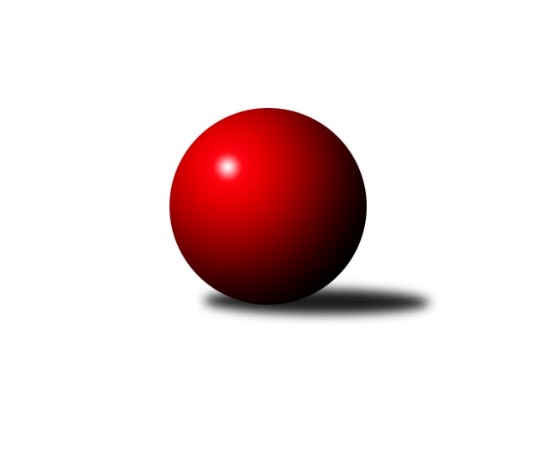 Č.15Ročník 2015/2016	15.1.2016Nejlepšího výkonu v tomto kole: 1610 dosáhlo družstvo: TJ Spartak Bílovec˝B˝Meziokresní přebor - Nový Jičín, Přerov, Vsetín 2015/2016Výsledky 15. kolaSouhrnný přehled výsledků:TJ Nový Jičín ˝A˝	- TJ Frenštát p.R. ˝B˝	4:2	1583:1543	5.0:3.0	14.1.TJ Spartak Bílovec˝B˝	- Kelč˝B˝	5:1	1610:1493	6.5:1.5	14.1.TJ Odry ˝B˝	- TJ Nový Jičín˝C˝	2:4	1573:1590	4.0:4.0	15.1.Kelč˝B˝	- TJ Nový Jičín˝C˝	5:1	1513:1428	4.0:4.0	14.1.Tabulka družstev:	1.	TJ Nový Jičín ˝A˝	13	13	0	0	63.5 : 14.5 	76.5 : 27.5 	 1637	26	2.	TJ Spartak Bílovec˝B˝	13	9	0	4	49.0 : 29.0 	58.0 : 46.0 	 1559	18	3.	TJ Odry ˝B˝	13	8	1	4	47.0 : 31.0 	59.0 : 45.0 	 1596	17	4.	Kelč˝B˝	14	6	0	8	35.0 : 49.0 	47.0 : 65.0 	 1512	12	5.	TJ Nový Jičín˝C˝	14	4	1	9	34.5 : 49.5 	48.5 : 63.5 	 1500	9	6.	TJ Frenštát p.R. ˝B˝	13	3	0	10	31.0 : 47.0 	48.0 : 56.0 	 1484	6	7.	TJ Nový Jičín˝B˝	12	2	0	10	16.0 : 56.0 	31.0 : 65.0 	 1439	4Podrobné výsledky kola:	 TJ Nový Jičín ˝A˝	1583	4:2	1543	TJ Frenštát p.R. ˝B˝	Pavel Madecký	 	 196 	 201 		397 	 1:1 	 409 	 	218 	 191		Jiří Petr	Radek Chovanec	 	 191 	 191 		382 	 0:2 	 419 	 	223 	 196		Miroslav Makový	Jiří Madecký	 	 220 	 195 		415 	 2:0 	 353 	 	184 	 169		Martin Vavroš	Jan Schwarzer	 	 200 	 189 		389 	 2:0 	 362 	 	187 	 175		Pavel Hedvičekrozhodčí: Nejlepší výkon utkání: 419 - Miroslav Makový	 TJ Spartak Bílovec˝B˝	1610	5:1	1493	Kelč˝B˝	Emil Rubač	 	 201 	 245 		446 	 2:0 	 372 	 	189 	 183		Josef Chvatík	Michal Kudela	 	 180 	 200 		380 	 2:0 	 333 	 	155 	 178		Zdeněk Sedlář	Ota Beňo	 	 196 	 201 		397 	 1.5:0.5 	 396 	 	195 	 201		Marie Pavelková	Jaroslav Černý	 	 215 	 172 		387 	 1:1 	 392 	 	190 	 202		Martin Jarábekrozhodčí: Nejlepší výkon utkání: 446 - Emil Rubač	 TJ Odry ˝B˝	1573	2:4	1590	TJ Nový Jičín˝C˝	Ondřej Gajdičiar	 	 183 	 200 		383 	 0:2 	 431 	 	215 	 216		Jana Hrňová	Jan Frydrych	 	 214 	 198 		412 	 1:1 	 403 	 	190 	 213		Eva Telčerová	Daniel Ševčík st.	 	 164 	 216 		380 	 1:1 	 385 	 	200 	 185		Iva Volná	Věra Ovšáková	 	 196 	 202 		398 	 2:0 	 371 	 	177 	 194		Šárka Pavlištíkovározhodčí: Nejlepší výkon utkání: 431 - Jana Hrňová	 Kelč˝B˝	1513	5:1	1428	TJ Nový Jičín˝C˝	Martin Jarábek	 	 189 	 204 		393 	 1:1 	 339 	 	191 	 148		Eva Telčerová	Šimon Sedlář	 	 155 	 177 		332 	 1:1 	 316 	 	160 	 156		Jana Hájková	Marie Pavelková	 	 184 	 195 		379 	 0:2 	 416 	 	191 	 225		Iva Volná	Jan Mlčák	 	 208 	 201 		409 	 2:0 	 357 	 	157 	 200		Šárka Pavlištíkovározhodčí: Nejlepší výkon utkání: 416 - Iva VolnáPořadí jednotlivců:	jméno hráče	družstvo	celkem	plné	dorážka	chyby	poměr kuž.	Maximum	1.	Jan Pospěch 	TJ Nový Jičín ˝A˝	433.00	298.8	134.2	4.2	5/5	(459)	2.	Radek Škarka 	TJ Nový Jičín ˝A˝	417.45	291.2	126.3	4.9	5/5	(444)	3.	Miroslav Makový 	TJ Frenštát p.R. ˝B˝	416.32	287.8	128.5	6.5	5/5	(429)	4.	Jiří Madecký 	TJ Nový Jičín ˝A˝	404.04	279.1	124.9	7.4	4/5	(454)	5.	Rostislav Klazar 	TJ Spartak Bílovec˝B˝	401.55	282.2	119.4	7.4	5/5	(446)	6.	Libor Jurečka 	TJ Nový Jičín ˝A˝	401.25	287.6	113.7	7.8	4/5	(414)	7.	Marie Pavelková 	Kelč˝B˝	400.36	281.5	118.8	8.7	4/5	(437)	8.	Jan Frydrych 	TJ Odry ˝B˝	400.00	279.5	120.5	6.5	4/5	(412)	9.	Věra Ovšáková 	TJ Odry ˝B˝	398.07	275.7	122.4	8.0	5/5	(426)	10.	Daniel Ševčík  st.	TJ Odry ˝B˝	392.75	266.1	126.6	6.3	4/5	(420)	11.	Tomáš Binek 	TJ Frenštát p.R. ˝B˝	392.50	271.7	120.8	9.5	5/5	(446)	12.	Iva Volná 	TJ Nový Jičín˝C˝	391.03	273.8	117.3	9.3	5/5	(448)	13.	Michal Kudela 	TJ Spartak Bílovec˝B˝	389.41	277.4	112.0	9.2	5/5	(419)	14.	Ján Pelikán 	TJ Nový Jičín˝B˝	388.18	268.3	119.9	10.2	5/5	(420)	15.	Jaroslav Černý 	TJ Spartak Bílovec˝B˝	386.50	278.0	108.6	9.1	4/5	(421)	16.	Josef Chvatík 	Kelč˝B˝	381.13	275.5	105.6	11.4	4/5	(395)	17.	Eva Telčerová 	TJ Nový Jičín˝C˝	380.77	266.0	114.8	8.2	5/5	(417)	18.	Lucie Kučáková 	TJ Odry ˝B˝	380.06	272.5	107.6	10.6	4/5	(430)	19.	Martin Jarábek 	Kelč˝B˝	374.50	269.8	104.7	11.0	5/5	(398)	20.	Martin D’Agnolo 	TJ Nový Jičín˝B˝	371.40	262.9	108.5	9.5	5/5	(408)	21.	Šárka Pavlištíková 	TJ Nový Jičín˝C˝	364.04	266.8	97.2	13.3	5/5	(394)	22.	Lenka Žurková 	TJ Nový Jičín˝C˝	363.00	261.5	101.5	14.3	4/5	(395)	23.	Pavel Hedviček 	TJ Frenštát p.R. ˝B˝	345.55	261.5	84.1	17.5	5/5	(375)	24.	Petr Tichánek 	TJ Nový Jičín˝B˝	342.85	245.7	97.2	12.6	4/5	(394)	25.	Martin Vavroš 	TJ Frenštát p.R. ˝B˝	342.45	252.2	90.2	15.0	5/5	(422)	26.	Jiří Hradil 	TJ Nový Jičín˝B˝	337.00	240.9	96.1	12.8	4/5	(365)	27.	Zdeněk Sedlář 	Kelč˝B˝	329.55	246.2	83.4	16.8	5/5	(367)		Daniel Malina 	TJ Odry ˝B˝	423.50	293.3	130.2	5.8	3/5	(462)		Emil Rubač 	TJ Spartak Bílovec˝B˝	415.10	280.3	134.8	4.6	2/5	(446)		Jana Hrňová 	TJ Nový Jičín˝C˝	414.86	285.1	129.7	4.8	2/5	(449)		Jan Mlčák 	Kelč˝B˝	411.00	287.7	123.3	5.9	3/5	(440)		Jiří Petr 	TJ Frenštát p.R. ˝B˝	409.00	274.0	135.0	6.0	1/5	(409)		Ondřej Gajdičiar 	TJ Odry ˝B˝	401.00	277.7	123.3	6.5	3/5	(427)		Ota Beňo 	TJ Spartak Bílovec˝B˝	394.33	281.0	113.3	6.3	3/5	(414)		Radek Chovanec 	TJ Nový Jičín ˝A˝	394.00	272.4	121.6	9.6	1/5	(420)		Rudolf Chuděj 	TJ Odry ˝B˝	390.50	271.5	119.0	8.5	1/5	(394)		Tomáš Richtar 	Kelč˝B˝	388.67	275.3	113.3	9.3	3/5	(411)		Jiří Brož 	TJ Odry ˝B˝	388.00	283.0	105.0	8.5	1/5	(402)		Iveta Babincová 	TJ Odry ˝B˝	383.50	276.3	107.3	11.5	2/5	(402)		Pavel Madecký 	TJ Nový Jičín ˝A˝	383.30	271.9	111.4	8.7	2/5	(421)		Miloš Šrot 	TJ Spartak Bílovec˝B˝	382.67	273.0	109.7	8.3	3/5	(384)		Jiří Janošek 	Kelč˝B˝	382.33	272.7	109.7	9.0	1/5	(408)		Jan Schwarzer 	TJ Nový Jičín ˝A˝	370.00	279.7	90.3	13.3	1/5	(389)		Přemysl Horák 	TJ Spartak Bílovec˝B˝	366.00	261.0	105.0	15.0	1/5	(366)		Tomáš Polášek 	TJ Nový Jičín˝B˝	360.25	259.3	101.0	11.5	1/5	(366)		Jaroslav Riedel 	TJ Nový Jičín˝B˝	358.58	268.2	90.4	12.2	2/5	(422)		Zdeněk Zouna 	TJ Frenštát p.R. ˝B˝	343.00	262.0	81.0	21.0	1/5	(343)		Jiří Plešek 	TJ Nový Jičín˝B˝	341.00	245.0	96.0	10.0	1/5	(341)		Šimon Sedlář 	Kelč˝B˝	332.00	237.0	95.0	17.0	1/5	(332)		Jana Hájková 	TJ Nový Jičín˝C˝	324.00	234.2	89.8	13.0	3/5	(354)		Milan Grejcar 	TJ Frenštát p.R. ˝B˝	302.50	237.5	65.0	23.0	2/5	(314)Sportovně technické informace:Starty náhradníků:registrační číslo	jméno a příjmení 	datum startu 	družstvo	číslo startu24418	Pavel Madecký	14.01.2016	TJ Nový Jičín ˝A˝	1x23842	Jan Schwarzer	14.01.2016	TJ Nový Jičín ˝A˝	1x
Hráči dopsaní na soupisku:registrační číslo	jméno a příjmení 	datum startu 	družstvo	Program dalšího kola:16. kolo20.1.2016	st	16:30	TJ Frenštát p.R. ˝B˝ - TJ Odry ˝B˝	20.1.2016	st	16:30	TJ Nový Jičín˝B˝ - TJ Spartak Bílovec˝B˝	21.1.2016	čt	16:30	Kelč˝B˝ - TJ Nový Jičín ˝A˝	Nejlepší šestka kola - absolutněNejlepší šestka kola - absolutněNejlepší šestka kola - absolutněNejlepší šestka kola - absolutněNejlepší šestka kola - dle průměru kuželenNejlepší šestka kola - dle průměru kuželenNejlepší šestka kola - dle průměru kuželenNejlepší šestka kola - dle průměru kuželenNejlepší šestka kola - dle průměru kuželenPočetJménoNázev týmuVýkonPočetJménoNázev týmuPrůměr (%)Výkon5xEmil RubačBílovec B4465xEmil RubačBílovec B113.924467xJana HrňováNový Jičín˝C˝4317xJana HrňováNový Jičín˝C˝111.624318xMiroslav MakovýFrenštát B4198xMiroslav MakovýFrenštát B107.064195xJiří MadeckýNový Jičín A4151xJan FrydrychTJ Odry B106.74121xJan FrydrychTJ Odry B4124xJiří MadeckýNový Jičín A106.044151xJiří PetrFrenštát B4091xJiří PetrFrenštát B104.5409